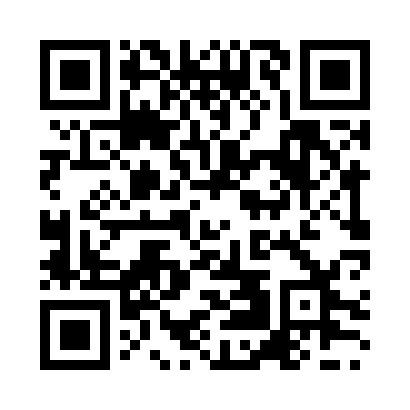 Prayer times for Onitsha, NigeriaWed 1 May 2024 - Fri 31 May 2024High Latitude Method: NonePrayer Calculation Method: Egyptian General Authority of SurveyAsar Calculation Method: ShafiPrayer times provided by https://www.salahtimes.comDateDayFajrSunriseDhuhrAsrMaghribIsha1Wed5:016:2012:303:476:407:502Thu5:016:1912:303:486:407:503Fri5:016:1912:303:486:407:514Sat5:006:1912:303:486:407:515Sun5:006:1912:303:496:407:516Mon4:596:1912:293:496:407:517Tue4:596:1812:293:496:407:518Wed4:596:1812:293:506:417:519Thu4:596:1812:293:506:417:5210Fri4:586:1812:293:506:417:5211Sat4:586:1812:293:516:417:5212Sun4:586:1812:293:516:417:5213Mon4:576:1712:293:516:417:5314Tue4:576:1712:293:516:417:5315Wed4:576:1712:293:526:417:5316Thu4:576:1712:293:526:417:5317Fri4:566:1712:293:526:427:5418Sat4:566:1712:293:536:427:5419Sun4:566:1712:293:536:427:5420Mon4:566:1712:293:536:427:5421Tue4:566:1712:303:546:427:5522Wed4:566:1712:303:546:427:5523Thu4:556:1712:303:546:437:5524Fri4:556:1712:303:546:437:5525Sat4:556:1712:303:556:437:5626Sun4:556:1712:303:556:437:5627Mon4:556:1712:303:556:437:5628Tue4:556:1712:303:566:447:5729Wed4:556:1712:303:566:447:5730Thu4:556:1712:313:566:447:5731Fri4:556:1712:313:576:447:58